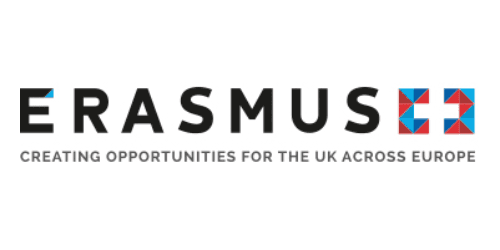 Certificate of AttendanceThis is to certify that Toni	Whitehouse (name of attendee)From Richmond upon Thames College (name of institution)	Visited		           Kingston University, Kingston Hill, Kingston upon Thames, Surrey, KT2 7LB           As part of a 		The ToWe Project – Multiplier Event – International Training Event Workshop           ERASMUS+ Key Action 201 School Education Strategic Partnershipson              			16 March 2018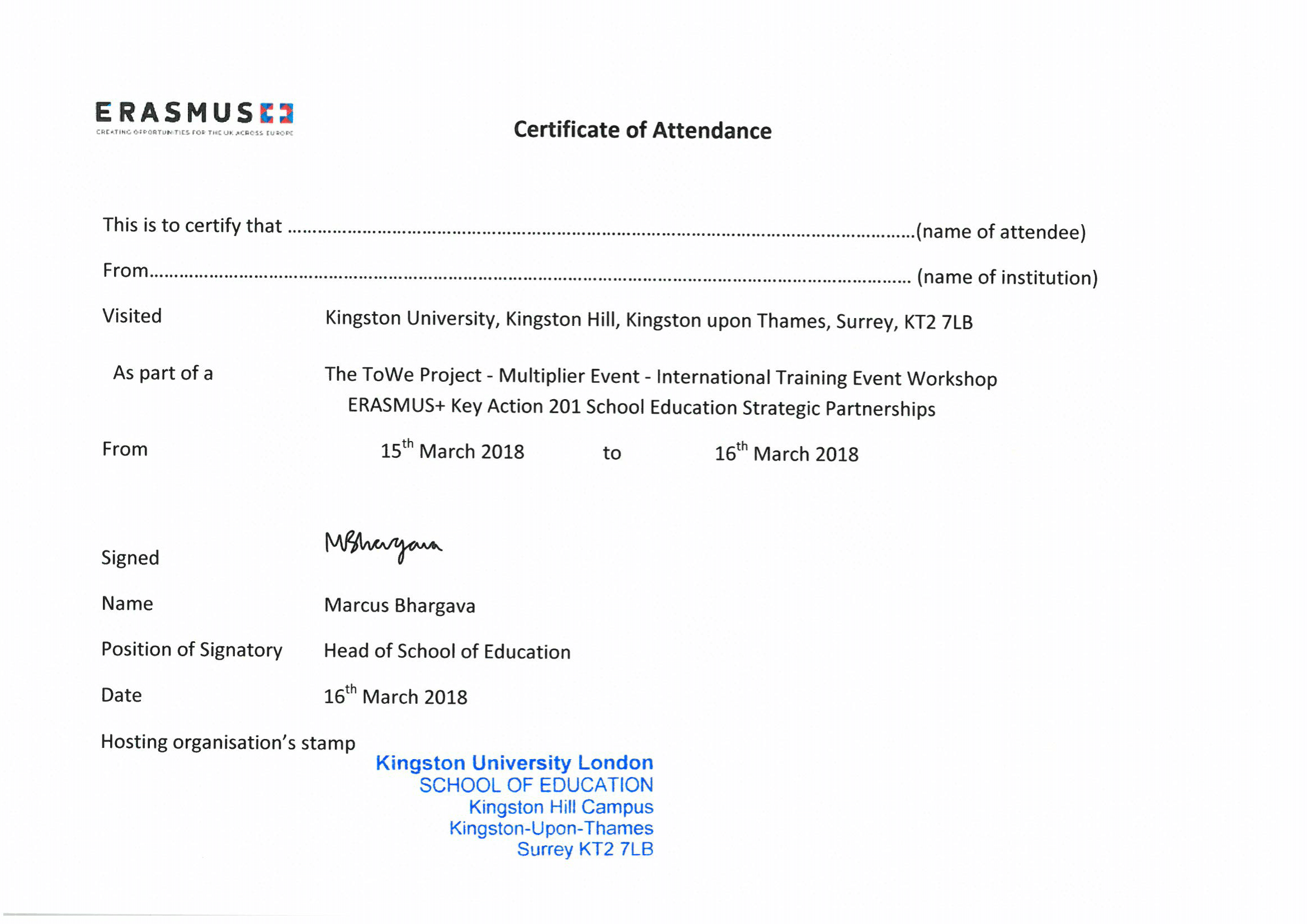 